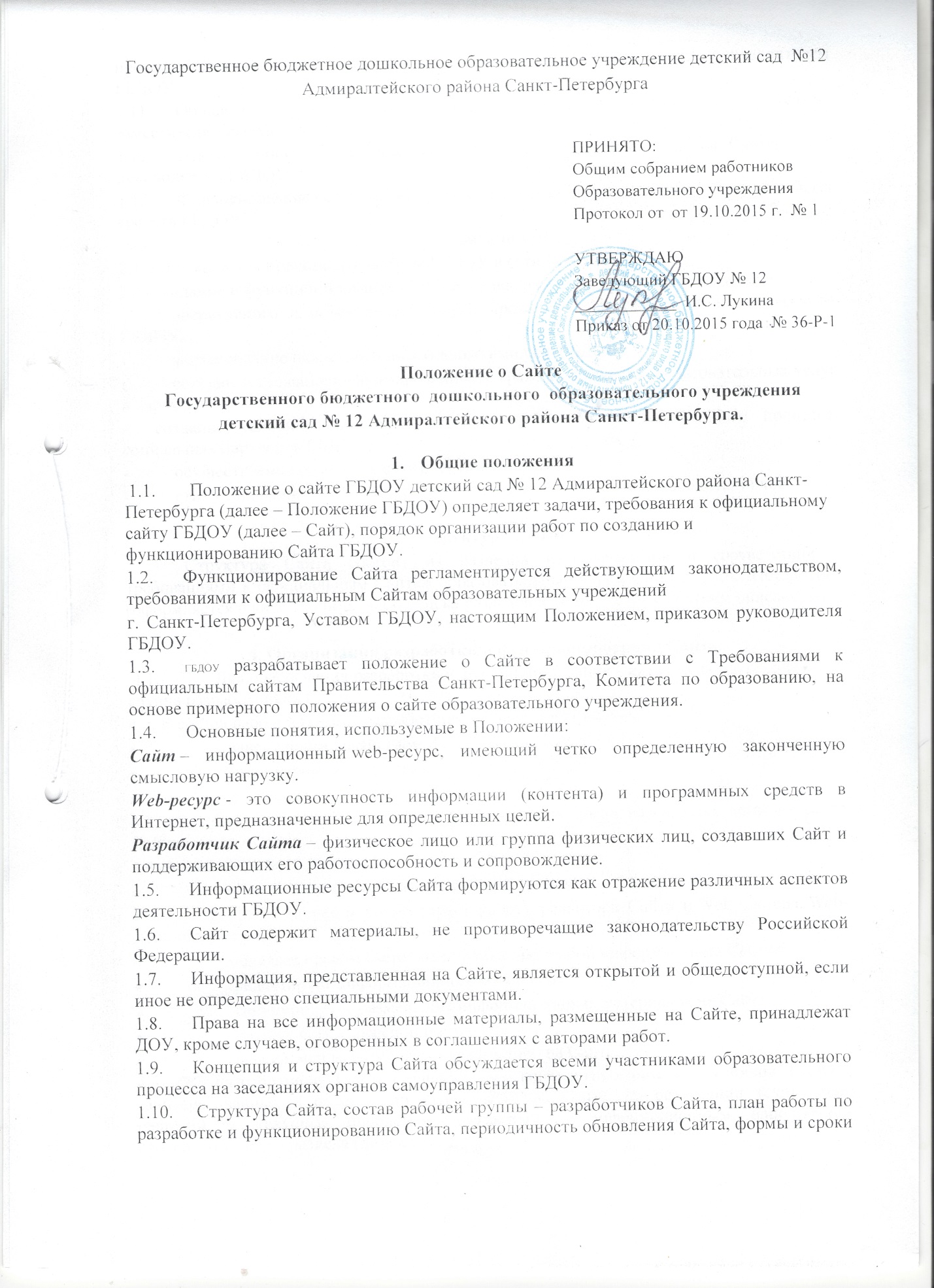 предоставления отчета о функционировании Сайта   утверждаются руководителем ГБДОУ.1.11.        Общая координация работ по разработке и развитию Сайта возлагается на заместителя заведующего.1.12.        Ответственность за содержание информации, представленной на Сайте, несет руководитель ГБДОУ.1.13.        Финансирование создания и поддержки Сайта осуществляется за счет финансовых средств ГБДОУ.                                                                 2.      Задачи Сайта2.1. Сайт является представительством ГБДОУ в сети Интернет.2.2. Создание и функционирование Сайта направлено на решение следующих задач:-          оперативного и объективного информирования общественности о деятельности ГБДОУ;-          формирование целостного позитивного имиджа  ГБДОУ;-          совершенствование информированности граждан о качестве образовательных услуг в учреждении;-          создание условий для взаимодействия участников образовательного процесса, социальных партнеров ГБДОУ;-          осуществление обмена педагогическим  опытом;-          стимулирование творческой активности педагогов, родителей воспитанников.                                                 3.      Структура Сайта Структура Сайта состоит из разделов и подразделов в соответствии с требованиями к официальным Сайтам образовательных учреждений г. Санкт-Петербурга (оформляется в виде таблицы либо списка разделов и подразделов с кратким описанием).4. Организация разработки и функционирования Сайта. 4.1.            Для обеспечения разработки и функционирования Сайта создается рабочая группа разработчиков Сайта.4.2. В состав рабочей группы разработчиков Сайта могут включаться:                      заведующий хозяйством,                    инициативные педагоги,                    родители.4.3. Из числа членов рабочей группы разработчиков Сайта назначается администратор Сайта.4.4. Администратор Сайта:                   координирует деятельность рабочей группы;                   контролирует и корректирует работу редактора Сайта и Web-мастера, Web-администратора;                   обладает правом "вето" на публикацию любой информации на Сайте.                    редактирует информационные материалы;                    санкционирует размещение информационных материалов на Сайте;                    создает сеть корреспондентов.          своевременно размещает информацию на Сайте.4.5.           Разработчики Сайта осуществляют консультирование сотрудников ГБДОУ, заинтересованных в размещении информации на Сайте, по реализации технических решений и текущим проблемам, связанным с информационным наполнением соответствующего раздела (подраздела).4.6.           Информация, предназначенная для размещения на Сайте, утверждается рабочей группой разработчиков Сайта и  руководителем ГБДОУ и предоставляется Администратору.4.7.           Текущие изменения структуры Сайта осуществляет Администратор.4.8.           Разработчики Сайта имеют право:-          вносить предложения администрации ГБДОУ по развитию структуры, функциональности и информационного наполнения Сайта по соответствующим разделам (подразделам);-          запрашивать информацию, необходимую для размещения на Сайте у администрации образовательного учреждения.4.9. Разработчики Сайта  обязаны:-          выполнять свои функциональные обязанности в соответствии с планом работы по созданию и поддержке Сайта;-          представлять отчет о проделанной работе.5.  Технические условия5.1. Технологические и программные средства обеспечения пользования официальным Сайтом в сети Интернет должны обеспечивать доступ пользователей для ознакомления с информацией, размещенной на Сайте, на основе общедоступного программного обеспечения.5.2. Для просмотра Сайта не должна предусматриваться установка на компьютере пользователей специально созданных с этой целью технологических и программных средств.5.3. Пользователю должна предоставляться наглядная информация о структуре Сайта.5.4. Сайт может размещаться, как на бесплатном хостинге, так и на платном.5.5. Форумы, Гостевые книги могут являться возможностью Сайта или быть созданы на других хостингах при условии обязательной модерации.  6. Ответственность и контроль 6.1. Ответственность за содержание и достоверность размещаемой на Сайте информации несет руководитель ГБДОУ.6.2. Руководство обеспечением функционирования Сайта и его программно-технической поддержкой возлагается на заведующего хозяйством ГБДОУ.6.3. Непосредственное выполнение работ по размещению информации на Сайте, обеспечению ее целостности и доступности, реализации правил разграничения доступа возлагается на администратора Сайта, который назначается руководителем ГБДОУ и подчиняется  руководителю ГБДОУ.6.4. Контроль за функционированием Сайта осуществляет руководитель ГБДОУ.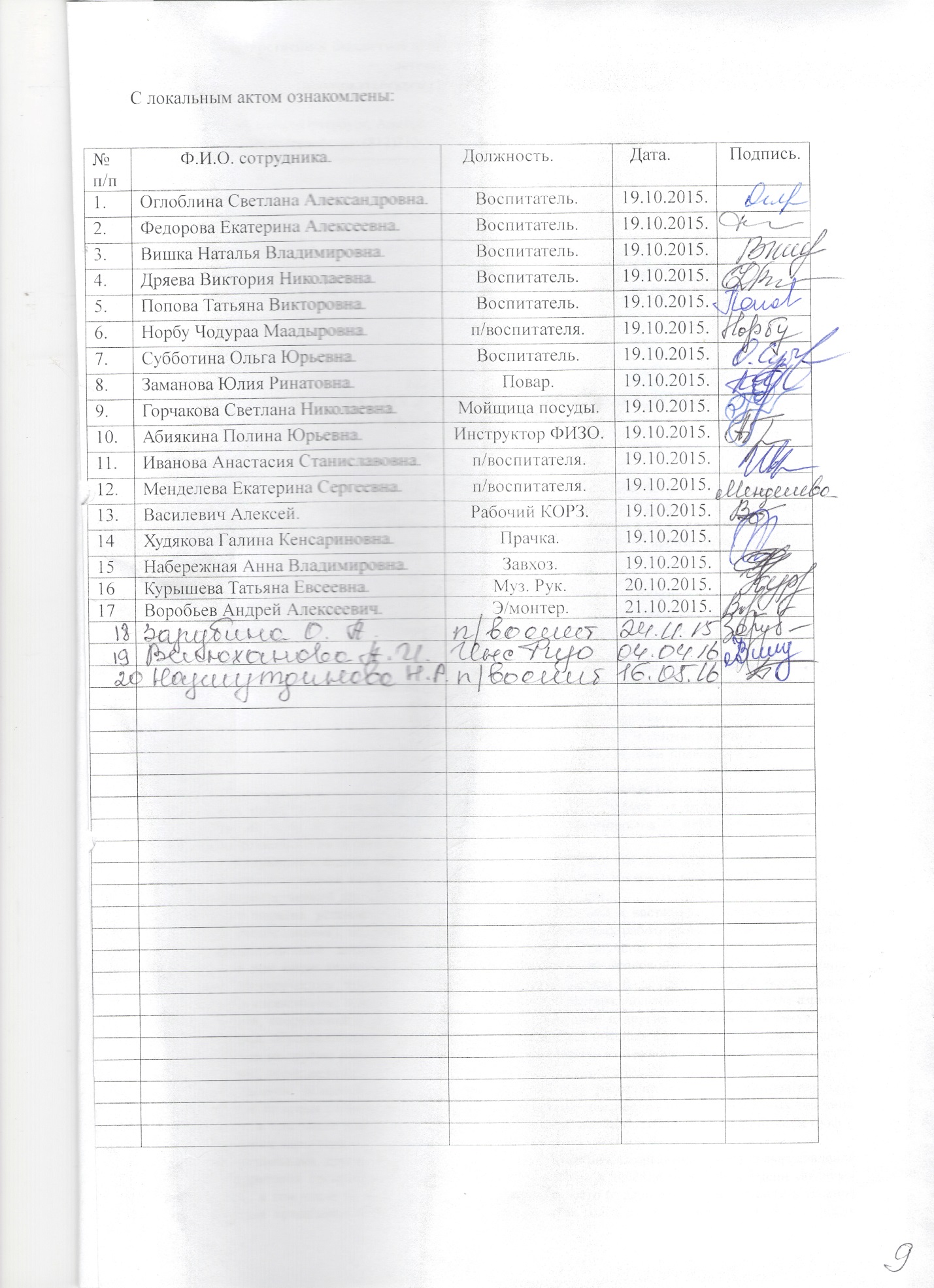 